Running a role model session guide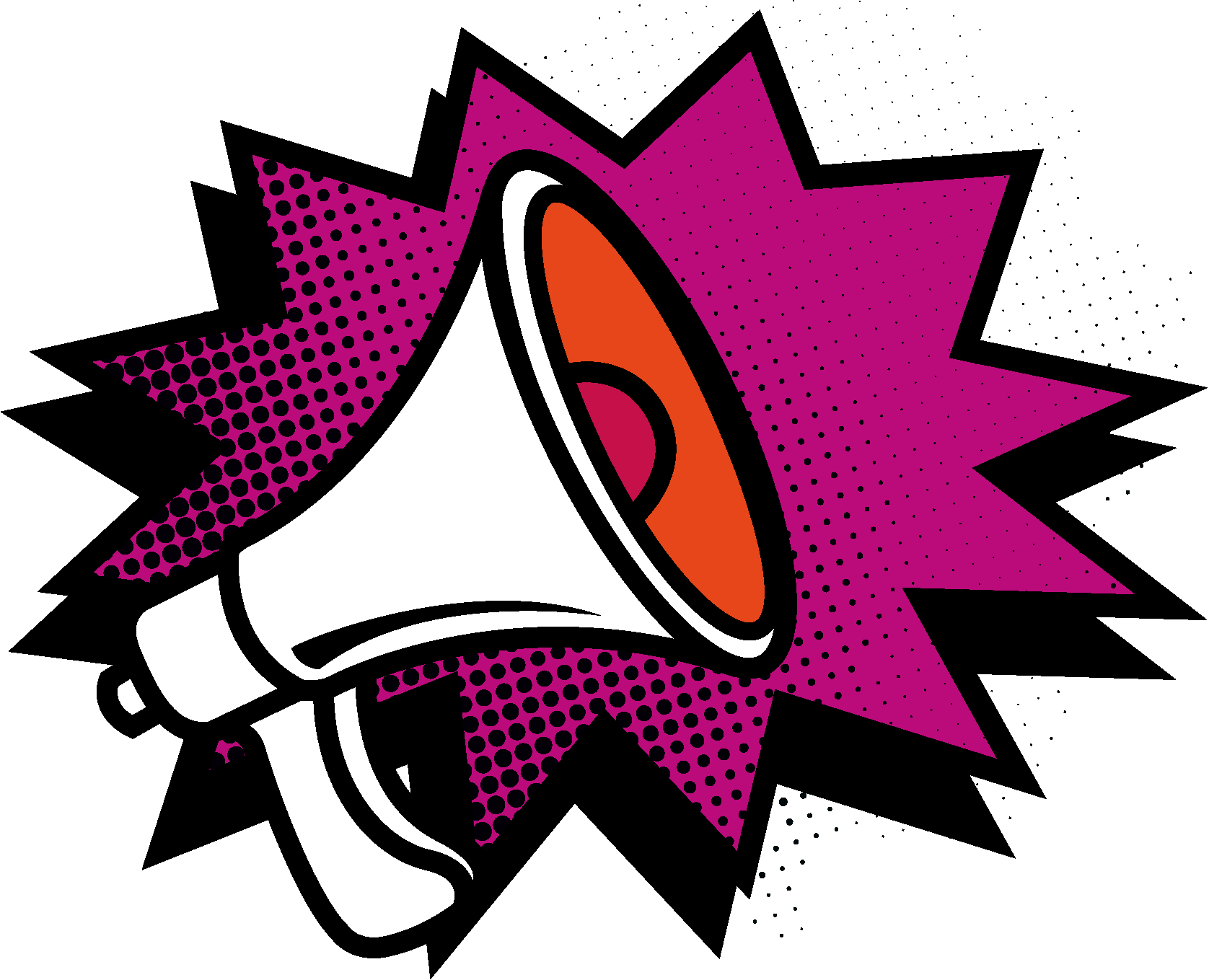 16:45 Team Meet and Briefing Team and role models to ensure that everything is sorted for the event, check any necessary tech 16:58 Waiting Room Opened Tech to allow participants in from the waiting room Tech 17.00 Introduction Host to welcome participants, go over guidelines, ask participants to register, introduce topic and role models Host 17.00 Introduction Tech to start recording Tech 17.00 Introduction Chat to take the register Chat Icebreaker Icebreaker activity to introduce topic Host 17.15 Role Model activity/speaker 1 RM 1 17.40 Break Comfort break with a challenge on the screen Host 17.40 Break Tech to share screen with challenge and timer on it Tech 17.40 Break Welcome back from host Host 17.45 Role Model activity/speaker 2 RM 2 18.10 QnA Host to lead a QnA taking questions from YP on audio or chat Host 18.10 QnA Chat to flag any questions that the host has missed Chat 18.20 Goodbyes Thank everyone for attending, invite feedback and tell them about next week's session Host 18.20 Goodbyes Participant survey on a poll Tech 18.30 Finish Tech to remove any participants that aren’t team and role models Tech 18.30 Team Debrief Team and role models to have a quick debrief on how the session went 18.45 End Event Guidelines to share with participants at the start of each session Please respect other participants and our role models No screen shots or taking pictures without permission We will be recording, so if you aren’t happy to be on the recording please turn your camera off and/or change your name If you are able to turn your camera on please do, but don’t worry if you’d rather not We are going to mute you all so there isn't any background noise, but if you want to speak just unmute - if you are struggling message the chat If you don't want to speak, just post in the chat We are taking a register, please message CHAT now with your full name and the youth organisation you are from. At the end we will be asking for some feedback from you, so if you can please stay till the end It's alright if you need to nip to the loo etc If you need to talk anyone about the things that have been said please message one of the team in the chat After the event Register to be written up and sent to youth workers Thank yous and feedback to be sent to role models Next week’s invite sent to youth workers Team to debrief and make any changes Safeguarding  YW&Gs will be invited to message any member of the EmpowHER team during the session if they need to talk about an issue If appropriate we will use the register to inform the youth worker of the young person about the issue If a spoken conversation is needed the team member will invite the young person to speak in a breakout room. This conversation will be recorded - if the young person doesn't consent to it being recorded then the team member will not go into a breakout room alone with them.  We will follow the [your organisaiton] safeguarding policy if a disclosure is made The meeting is password protected All participants must be admitted from a waiting room A member of the team will have the role of ‘tech’ and will be able to remove any participants if necessary The meeting will be recorded, but participants will be given the chance to turn their camera off and/or change their name if they prefer 